Муниципальное казенное дошкольное образовательное учреждение  «Детский сад №1п. Алексеевск»Конспект занятия  «Победный май»Воспитатель: Попова Оксана Геннадьевна2021г.Цель: Закрепить у детей навыки работы с бумагой. Формировать умение составлять композицию. Воспитывать чувство уважения к старшему поколению и любовь к Родине. Задачи:          1.Образовательные:-  формировать знания о героизме наших соотечественников в годы Великой Отечественной войны, и о том, кто такие ветераны; -учить детей выполнять объемное изображение с помощью столовых салфеток разного цвета;– учить детей применять различные техники аппликации  2.Развивающие:- развивать логическое мышление, внимание, память;- развивать двигательную активность и мелкую моторику посредством игровых двигательных заданий;- развивать умения работы  с различными видами бумаги;- развивать чувство формы и композиции.3. Воспитывающие:- воспитывать глубокое уважение к героическому прошлому своей страны,  гуманистическое отношение к пожилым людям - ветеранам, искренность и отзывчивость;-вызвать проявление положительных эмоций при прослушивании музыкального произведения;-учить работать и играть в коллективе;- способствовать воспитанию аккуратности, культуры труда, самостоятельности и чувства радости при изготовлении подарка.Предварительная работа: просмотр презентации на тему «Кто такие ветераны ВОВ…»; чтение произведений о ВОВ; рассматривание картин с изображением военнослужащих разных подразделений.
Оборудование: стихотворение;  магнитофон; музыка для самостоятельной работыдетей; ½ листа ватмана; заготовки гвоздик, голубей, вечного огня, георгиевской ленты; клей. 
                                                  ХОД ЗАНЯТИЯВоспитатель: Ребята, скажите, какой приближается большой для всех нас праздник? Дети: 9 мая, День Победы.Воспитатель: К этому празднику готовиться вся страна и мы с вами.9 мая мы празднуем День Победы в Великой Отечественной войне. Дедушки и прадедушки, бабушки и прабабушки надевают ордена, идут на встречу со своими друзьями-ветеранами. Вместе они вспоминают, какими были годы войны. Все поздравляют ветеранов этой тяжелой войны.А как вы думаете, за что гибли наши солдаты, отдавали свои жизни? (ответы)За то, чтобы больше никогда не было войны. За то, чтобы мы с вами жили спокойно и счастливо. В нашем поселке тоже помнят о тех, кто отдал за Родину свою жизнь. Кто знает как? (ответы детей) В центральном парке есть обелиск памяти, а рядом – вечный огонь. Сюда люди приходят, чтобы поклониться памяти героев, кладут цветы, здесь проходят митинги.Конечно, война была неимоверно тяжелой, но….были там и коротенькие минутки передышки, отдыха. Во время таких редких пауз солдаты пели песни (звучит песня «Катюша»). А еще, они писали письма домой своим родным и близким. Но не только мужчины проявляли героизм во время войны. Женщины, девушки тоже шли на фронт. Они летали на боевых самолетах, были радистками, медсестрами. Ребята, я призываю вас никогда не забывать об этом, чтить и помнить тех, кто подарил нам мирное небо над головой. В нашем детском саду каждый год проходит Парад победы, и в этом году мы с вами тоже примем в нем участие. В этот день обязательно расцветают миллионами цветов праздничные фейерверки. Ветеранов поздравляют, поют для них песни, читают стихи. К памятникам погибшим несут цветы. Помним всегда, что мир на земле — самая главная ценность.Послушайте  стихотворение.Еще тогда нас не было на свете,Когда гремел салют из края в край.Солдаты, подарили вы планетеВеликий Май, победный Май!Еще тогда нас не было на свете,Когда в военной буре огневой,Судьбу, решая будущих столетий,Вы бой вели, священный бой!Еще тогда нас не было на свете,Когда с Победой вы домой пришли.Солдаты Мая, слава вам навекиОт всей земли, от всей земли!Воспитатель: Давайте мы с вами поиграем в солдат.ФИЗМИНУТКА  «ПОГРАНИЧНИК НА ГРАНИЦЕ»(Дети встают в круг лицом к центру круга на небольшом расстоянии друг от друга)Пограничник на границеНашу землю стережёт,     (Слегка наклоняются вперёд,левая рука на поясе, праваясогнута в локте, ладоньприставлена ко лбу  как козырёк.Повернуться вправопосмотреть направо, затемто же выполнить в левую сторону)Чтоб работать и учитьсяМог спокойно весь народ (Шагают на месте)Охраняет наше мореСлавный доблестный моряк.Гордо реет на линкореНаш родной российский флаг  (Слегка наклоняются вперёд, рукиот груди разводят в стороны (брасс)Выполняют рукамидвижения над головой (крест-накрест) .)Наши лётчики – героиНебо зорко стерегут,Наши лётчики – героиОхраняют мирный труд. (Разводят руки в стороны.   Попеременно выполняют наклоны вправо и влево. Выполняют «пружинку»)Наша армия роднаяСтережёт покой страныЧто росли мы, бед не зная,Чтобы не было войны. (Шагают на месте, высоко поднимая колени, взмахивая руками энергично. Хлопают в ладоши.Приседают, руки вниз, встают, Поднимают руки вверх – в стороны.)Воспитатель:  Что ещё принято делать в праздник?Дети: Поздравлять, дарить подарки, цветы, открытки, в гости ходить.Воспитатель: А если мы не можем посетить виновника торжества, или пригласить его в гости. Как можно его поздравить?Дети: По телефону поздравить, написать СМС, открытку послатьВоспитатель: Раньше, когда не было телефонов, к празднику посылали открытки с поздравлениями, на торжественный день: к Новому году, ко дню рожденью, 8 марта, 9 мая. Я предлагаю вам изготовить большую открытку в подарок ветеранам ВОВ своими руками. Вы уже знаете, что лучший подарок – тот, что сделан своими руками, и я предлагаю вам изготовить такую открытку самим. Я подготовила вот такие заготовки (цветы – гвоздики, георгиевскую ленту, голубей, вечный огонь). Воспитатель:  Вы хотите сделать открытку своими руками? (ответы детей)Воспитатель объясняет последовательность работы:1.Сначала мы должны скатать шарики из салфеток разного цвета;2.Затем мы придаем объем цветку, голубям, вечному огню и георгиевской ленте из этих салфеток. 3.Теперь нам нужно разложить все приготовленные детали на открытке, составить композицию и приклеить.4. Так же из салфеток коричневого и голубого цвета мы наклеим фон.Воспитатель:  Прежде чем приступить к работе, я предлагаю сделать разминку для наших пальчиков помощников.Пальчиковая гимнастика «Помощники»Вот помощники мои,Как их хочешь, поверни.Раз, два, три, четыре, пять.Не сидится им опять.Постучали, повертелиИ работать захотели.Поработали немного,Но дадим им отдохнуть.(Выполнять движения пальцами в соответствии с содержанием стихотворения.)Самостоятельное оформление открытки под спокойную музыку.Какая красивая открытка. У нас получилось настоящие ароматные гвоздики. Эту открытку мы подарим ветеранам, которые придут к нам в гости на праздник. Они будут очень рады.
 Подведение итога занятия
- Что нового для себя вы узнали на занятии?
- Чему научились на занятии?
- Какое настроение у вас сейчас?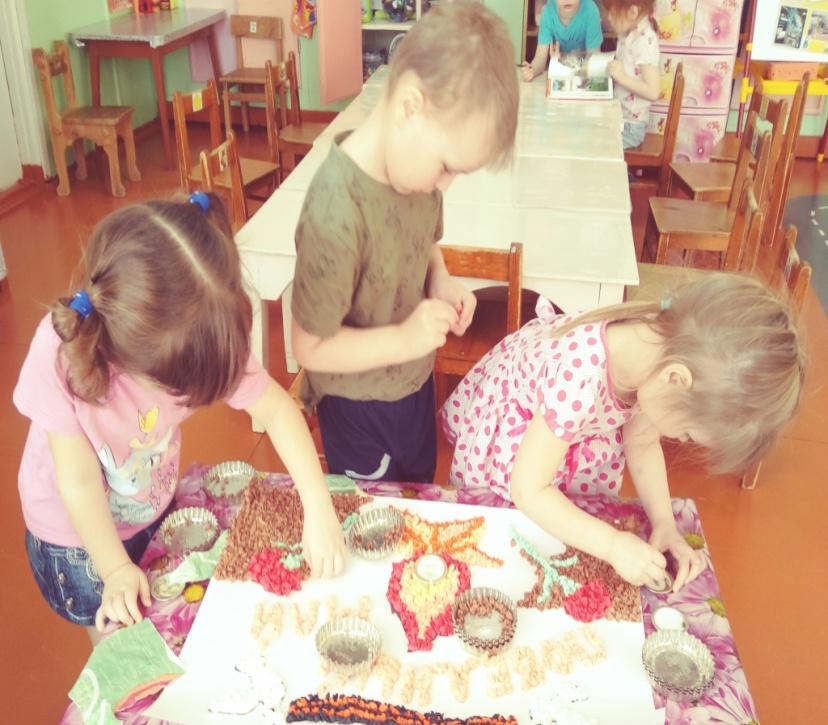 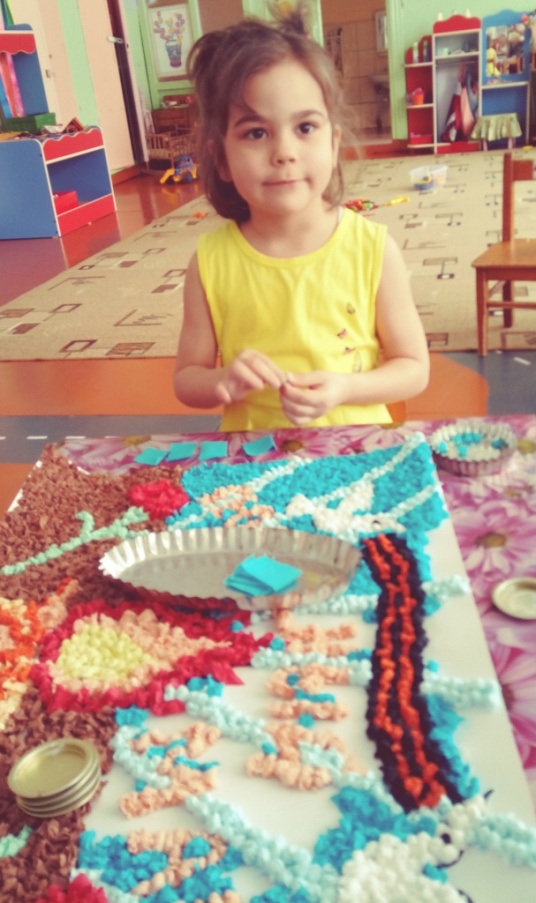 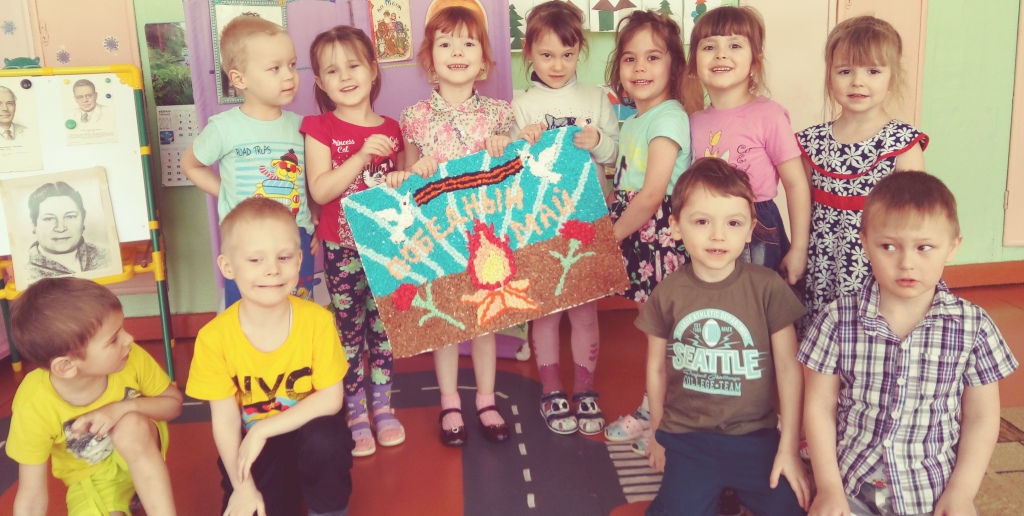 